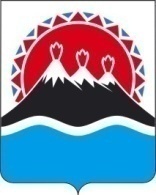 П О С Т А Н О В Л Е Н И ЕПРАВИТЕЛЬСТВА  КАМЧАТСКОГО КРАЯ             г. Петропавловск-КамчатскийПРАВИТЕЛЬСТВО ПОСТАНОВЛЯЕТ:1. Внести в приложение к постановлению Правительства Камчатского края от 13.07.2016 № 268-П «Об утверждении Порядка предоставления субсидий из краевого бюджета юридическим лицам (за исключением государственных (муниципальных) учреждений) и индивидуальным предпринимателям на реализацию дополнительных мероприятий по содействию трудоустройству незанятых инвалидов на оборудованные (оснащенные) для них рабочие места» следующие изменения:1) пункт 1 части 2 дополнить словами «, а также на создание инфраструктуры, необходимой для беспрепятственного доступа к рабочим местам (для инвалидов, имеющих 1, 2 группу);»;2) часть 6 дополнить пунктом 4 следующего содержания: «4) создание инфраструктуры, необходимой для беспрепятственного доступа к рабочему месту в текущем финансовом году.»;3) часть 7 дополнить пунктом 7 следующего содержания: «7) создание инфраструктуры, необходимой для беспрепятственного доступа к рабочему месту.»;4) часть 19 изложить в следующей редакции: «19. Размер субсидии, предоставляемой получателям субсидий, рассчитывается по формуле:, где: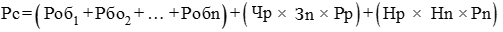 Рс - размер субсидии;Роб1, Роб2, Робn - затраты на приобретение, монтаж и установку оборудования, необходимого для оборудования (оснащения) одного рабочего места (включая надомного), а также на создание инфраструктуры, необходимой для беспрепятственного доступа к рабочему месту, в размере не более 200 000,00 рублей (за трудоустройство инвалида 1 группы), не более 150 000,00 рублей (за трудоустройство инвалида 2 группы), не более 100 000,00 рублей (за трудоустройство инвалида 3 группы);Чр - численность незанятых инвалидов, трудоустроенных у получателя субсидии на оборудованные (оснащенные) рабочие места (включая надомные);Зn - величина затрат на оплату труда одного инвалида в размере минимального размера оплаты труда, увеличенного на страховые взносы в государственные внебюджетные фонды, и с учетом районного коэффициента за работу в местностях с особыми климатическими условиями;Рр - период возмещения затрат на оплату труда инвалидов, работающих на оборудованных (оснащенных) рабочих местах (включая надомные), не превышающий 12 месяцев с момента трудоустройства инвалида;Нр - численность наставников;Нn - величина затрат на оплату труда одного наставника размере 1/2 минимального размера оплаты труда, увеличенного на страховые взносы в государственные внебюджетные фонды, и с учетом районного коэффициента за работу в местностях с особыми климатическими условиями;Рn - период возмещения затрат на оплату труда наставника, не превышающий 12 месяцев с момента назначения наставника.»;5) часть 20 изложить в следующей редакции: «20. Для перечисления субсидии на цели, предусмотренные пунктом 1 части 2 настоящего Порядка, получатель субсидии предоставляет в Центр занятости населения следующие документы:1) копии документов, подтверждающих произведенные затраты на приобретение, монтаж и установку оборудования, необходимого для создания (оборудования) рабочего места, в том числе надомного, для незанятого инвалида, а также на создание инфраструктуры, необходимой для беспрепятственного доступа к рабочему месту (договоры, счета, счета-фактуры, товарные накладные, акты выполненных работ) - в течение 30 рабочих дней со дня заключения трудового договора между инвалидом и получателем субсидии;2) акт выполненных обязательств по договору об организации рабочего места для трудоустройства инвалида в части приобретения, монтажа и установки оборудования для оборудования (оснащения) рабочего места (включая надомного), для трудоустройства незанятого инвалида, а также на создание инфраструктуры, необходимой для беспрепятственного доступа к рабочему месту, - в течение 30 рабочих дней после исполнения таких обязательств в рамках договора об организации рабочего места для трудоустройства инвалида.»;6) часть 27 дополнить подпунктом «г» следующего содержания:«г) создание инфраструктуры, необходимой для беспрепятственного доступа к рабочему месту.».2. Настоящее постановление вступает в силу через 10 дней после дня его официального опубликования и распространяется на правоотношения, возникающие с 1 января 2021 года.Председатель Правительства -Первый вице - губернатор Камчатского края		      	      Р.С. ВасилевскийСОГЛАСОВАНО:исполнитель: Миханошина Елена Анатольевнателефон: 42 77 95Агентство по занятости населения и миграционной политике Камчатского краяПояснительная запискак проекту постановления Правительства Камчатского края «О внесении изменений в приложение к постановлению Правительства Камчатского края от 13.07.2016 № 268-П «Об утверждении Порядка предоставления субсидий из краевого бюджета юридическим лицам (за исключением государственных (муниципальных) учреждений) и индивидуальным предпринимателям на реализацию дополнительных мероприятий по содействию трудоустройству незанятых инвалидов на оборудованные (оснащенные) для них рабочие места»Настоящий проект постановления Правительства Камчатского края разработан в целях исполнения статьи 27 Конвенции о правах инвалидов, статьи 20 Федерального закона от 24.11.1995 № 181-ФЗ «О социальной защите инвалидов в Российской Федерации», а также рекомендаций Общественного совета при Агентстве по занятости населения и миграционной политике Камчатского края от 17.03.2020 № 1 в части стимулирования работодателей на создание рабочих мест для трудоустройства инвалидов.Согласно действующему постановлению Правительства Камчатского края от 13.07.2016 № 268-П «Об утверждении Порядка предоставления субсидий из краевого бюджета юридическим лицам (за исключением государственных (муниципальных) учреждений) и индивидуальным предпринимателям на реализацию дополнительных мероприятий по содействию трудоустройству незанятых инвалидов на оборудованные (оснащенные) для них рабочие места» работодателям из средств краевого бюджета частично возмещаются следующие затраты:1) на приобретение, монтаж и установку оборудования, необходимого для оборудования (оснащения) рабочих мест (включая надомные) для трудоустройства незанятых инвалидов - в размере не более 72 690 рублей за одно рабочее место;2) затрат, связанных с производством (реализацией) товаров, выполнением работ, оказанием услуг с использованием труда инвалидов - ежемесячно в размере 10 050 рублей, увеличенного на страховые взносы в государственные внебюджетные фонды;3) затрат, связанных с производством (реализацией) товаров, выполнением работ, оказанием услуг с использованием труда наставников из числа работников получателя субсидии для инвалидов, трудоустроенных на оборудованные (оснащенные) рабочие места (далее - наставник) - ежемесячно в размере 5 025 рублей, увеличенного на страховые взносы в государственные внебюджетные фонды.Внесение изменений в части установления дифференцированного подхода при определении размеров субсидий на возмещение затрат по мероприятию, связанных с содействием трудоустройству незанятых инвалидов на оборудованные (оснащенные) для них рабочие места, а также включение затрат по созданию инфраструктуры, необходимой для беспрепятственного доступа инвалида к рабочему месту, позволит повысить мотивацию у работодателей к созданию новых рабочих мест для трудоустройства инвалидов. Так, если в 2018 году субсидию на возмещение затрат по мероприятию содействия трудоустройству незанятых инвалидов на оборудованные (оснащенные) для них рабочие места получили 9 работодателей, то в 2019 году мерой поддержки воспользовались только 7 работодателей.Следует отметить, что размер возмещения затрат на оборудование (оснащение) рабочих мест, а также на оплату труда трудоустроенных инвалидов и наставников с 2016 года не менялся.Анализ практик в регионах Российской Федерации по предоставлению субсидий работодателям на возмещение затрат по созданию рабочих мест для трудоустройства инвалидов показал следующее. Размер предоставления субсидий на оборудование (оснащение) одного рабочего места составляет до 500 000 рублей в зависимости от групп инвалидности граждан, на оплату труда трудоустроенного инвалида – в размере минимального размера оплаты труда увеличенного на страховые взносы в государственные внебюджетные фонды и с учётом районного коэффициента за работу в местностях с особыми климатическими условиями, на оплату труда наставника - в размере 1/2 минимального размера оплаты труда увеличенного на страховые взносы в государственные внебюджетные фонды и с учётом районного коэффициента за работу в местностях с особыми климатическими условиями.Кроме этого, многие субъекты Российской Федерации возмещают затраты на создание инфраструктуры, необходимой для беспрепятственного доступа инвалида к рабочему месту (оборудование пандуса, подъемников, лестничных маршей, освещения и другие мероприятия).Законом Камчатского края от 29.11.2019 № 396 «О краевом бюджете на 2020 год и на плановый период 2021 и 2022 годов» на финансирование мероприятия в 2020 году предусмотрено 784 897,32 рублей. На 2021 год средства на реализацию данного мероприятия не предусмотрены. Принятие данного проекта постановления Правительства Камчатского края потребует выделения финансовых средств из краевого бюджета для его реализации в 2021 году в размере 3 168 881,05 рублей.Настоящий проект постановления Правительства Камчатского края 27.03.2020 размещен на Едином портале проведения независимой антикоррупционной экспертизы и общественного обсуждения проектов нормативных правовых актов Камчатского края в информационно-телекоммуникационной сети Интернет в срок до 08.04.2020 года.В соответствии с постановлением Правительства Камчатского края от 06.06.2013 № 233-П «Об утверждении порядка проведения оценки регулирующего воздействия проектов нормативных правовых актов Камчатского края и экспертизы нормативных правовых актов Камчатского края» настоящий проект постановления Правительства Камчатского края не подлежит оценке регулирующего воздействия. Финансово-экономическое обоснование проекта постановления Правительства Камчатского края «О внесении изменений в приложение к постановлению Правительства Камчатского края от 13.07.2016 № 268-П «Об утверждении Порядка предоставления субсидий из краевого бюджета юридическим лицам (за исключением государственных (муниципальных) учреждений) и индивидуальным предпринимателям на реализацию дополнительных мероприятий по содействию трудоустройству незанятых инвалидов на оборудованные (оснащенные) для них рабочие места»Финансовое обеспечение осуществляется за счет средств краевого бюджета в рамках реализации дополнительных мероприятий по содействию трудоустройству незанятых инвалидов на оборудованные (оснащенные) для них рабочие места подпрограммы 8 «Сопровождение при содействии занятости инвалидов, включая инвалидов молодого возраста» государственной программы Камчатского края «Содействие занятости населения Камчатского края», утвержденной постановлением Правительства Камчатского края от 11.11.2013 № 490-П.Реализация дополнительных мероприятий по содействию трудоустройству незанятых инвалидов на оборудованные (оснащенные) для них рабочие места (далее - мероприятие) в 2021 году, потребует выделения финансовых средств из краевого бюджета в размере 3 168 881,05 рублей.1. Прогнозный размер субсидии краевого бюджета, необходимый на реализацию мероприятия в Камчатском крае в 2021 году, рассчитан по формуле:R = F + N+О,где,F – прогнозный размер субсидии краевого бюджета, необходимый на осуществление выплаты в 2021 году в части возмещения затрат на приобретение, монтаж и установку оборудования, необходимого для оборудования (оснащения) рабочих мест (включая надомные) для трудоустройства незанятых инвалидов, а также на создание инфраструктуры, необходимой для беспрепятственного доступа к рабочим местам, в редакции настоящего проекта постановления Правительства Камчатского края, (руб.);N – прогнозный размер субсидии краевого бюджета, необходимый на осуществление выплаты в 2021 году в части возмещения затрат, связанных с производством (реализацией) товаров, выполнением работ, оказанием услуг с использованием труда инвалидов, в редакции настоящего проекта постановления Правительства Камчатского края, (руб.);О – прогнозный размер субсидии краевого бюджета, необходимый на осуществление выплаты в 2021 году в части возмещения затрат, связанных с производством (реализацией) товаров, выполнением работ, оказанием услуг с использованием труда наставников, в редакции настоящего проекта постановления Правительства Камчатского края, (руб.);Расчет: 1 250 000,00 + 1 407 179,57 + 511 701,48 = 3 168 881,05 рублей.2. Прогнозный размер субсидии краевого бюджета, необходимый на осуществление выплаты в 2021 году в части возмещения затрат на приобретение, монтаж и установку оборудования, необходимого для оборудования (оснащения) рабочих мест для трудоустройства незанятых инвалидов, а также на создание инфраструктуры, необходимой для беспрепятственного доступа к рабочим местам, рассчитан по формуле:F = (A1 x M1) +( A2 x M2) +( A3 x M3),где,A1 – прогнозируемая численность незанятых инвалидов I группы, трудоустроенных у получателя субсидии на оборудованные (оснащенные) рабочие места в редакции настоящего проекта постановления Правительства Камчатского края (ед.);A2 – прогнозируемая численность незанятых инвалидов II группы, трудоустроенных у получателя субсидии на оборудованные (оснащенные) рабочие места в редакции настоящего проекта постановления Правительства Камчатского края (ед.);A3 – прогнозируемая численность незанятых инвалидов III группы, трудоустроенных у получателя субсидии на оборудованные (оснащенные) рабочие места в редакции настоящего проекта постановления Правительства Камчатского края (ед.);M1 – сумма возмещения затрат на приобретение, монтаж и установку оборудования, необходимого для оборудования (оснащения) рабочих мест для трудоустройства незанятых инвалидов I группы, в редакции настоящего проекта постановления Правительства Камчатского края (руб.);M2 – сумма возмещения затрат на приобретение, монтаж и установку оборудования, необходимого для оборудования (оснащения) рабочих мест для трудоустройства незанятых инвалидов II группы, в редакции настоящего проекта постановления Правительства Камчатского края (руб.);M3 – сумма возмещения затрат на приобретение, монтаж и установку оборудования, необходимого для оборудования (оснащения) рабочих мест (включая надомные) для трудоустройства незанятых инвалидов III группы, в редакции настоящего проекта постановления Правительства Камчатского края (руб.).Расчет: (2 x 200 000,00) + (3 x 150 000,00) + (4 x 100 000,00) = 1 250 000,00 рублей.3. Прогнозный размер субсидии краевого бюджета, необходимый на осуществление выплаты в 2021 году в части возмещения затрат, связанных с производством (реализацией) товаров, выполнением работ, оказанием услуг с использованием труда инвалидов, в редакции настоящего проекта постановления Правительства Камчатского края по формуле:N = A x B x D,где,A – прогнозируемая численность незанятых инвалидов, трудоустроенных у получателя субсидии на оборудованные (оснащенные) рабочие места (включая надомные) в редакции настоящего проекта постановления Правительства Камчатского края (ед.);B – сумма возмещения затрат, связанных с производством (реализацией) товаров, выполнением работ, оказанием услуг с использованием труда инвалидов, в редакции настоящего проекта постановления Правительства Камчатского края (12 130,00 x 1,8 x 1,302 = 28 427,87) (руб.);D - средний период возмещения затрат, (мес.).Расчет: 9 x 28 427,87 x 5,5 мес.= 1 407 179,57 рублей.5. Прогнозный размер субсидии краевого бюджета, необходимый на осуществление выплаты в 2021 году в части затрат, связанных с производством (реализацией) товаров, выполнением работ, оказанием услуг с использованием труда наставников, в редакции настоящего проекта постановления Правительства Камчатского края по формуле:О = L x С x D,где,L – прогнозируемая численность наставников в редакции настоящего проекта постановления Правительства Камчатского края (ед.);С – сумма возмещения затрат, связанных с производством (реализацией) товаров, выполнением работ, оказанием услуг с использованием труда наставников, в редакции настоящего проекта постановления Правительства Камчатского края (6065,00 x 1,8 x 1,302 = 14 213,93) (руб.);D - средний период возмещения затрат, (мес.).Расчет: 9 x 14 213,93 x 4 мес.= 511 701,48 рублей.№О внесении изменений в приложение к постановлению Правительства Камчатского края от 13.07.2016 № 268-П «Об утверждении Порядка предоставления субсидий из краевого бюджета юридическим лицам (за исключением государственных (муниципальных) учреждений) и индивидуальным предпринимателям на реализацию дополнительных мероприятий по содействию трудоустройству незанятых инвалидов на оборудованные (оснащенные) для них рабочие места» Заместитель Председателя Правительства Камчатского краяМинистр финансов Камчатского края____________________________В.И. Сивак  С.Л. ТечкоМинистр инвестиций и предпринимательстваКамчатского края ______________     О.В. Герасимова РуководительАгентства по занятости населения и миграционной политике Камчатского края_____________Н.Б. НиценкоНачальник Главного правовогоуправления Губернатора и Правительства Камчатского края _____________   С.Н. Гудин